2021Curriculum integration into Lifelong Learning23rd June 2021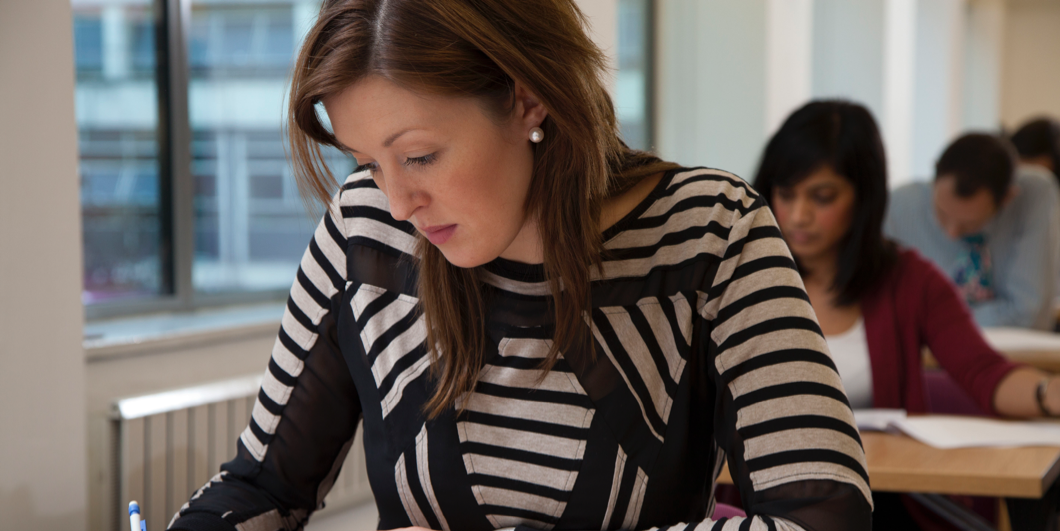 Venue: Online, ZoomRegistration: FreeWe would like to welcome all Anaesthetists in Training to introduce you to the new Curriculum functionalities and forms. You will be able to ask questions and have a taste of the new curriculum in action. The webinar will not present the final version of the platform, development work will continue till launch.  This webinar will be recorded and posted on the RCoA website. 2021Curriculum integration into Lifelong Learning23rd June 2021#LLp2021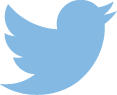 3 CPD points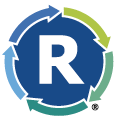 14:00 - 14:10Introduction to the webinar and LLp teamSteve Cutler – Data, Assessment and Quality Manager14:10 - 14:20Introduction to LLp leads and Engagement groupDr Ian Whitehead – Northern School of Anaesthesia14:20 – 14:40Placements, review curriculum and EPAsDr Jo Budd – Birmingham School of Anaesthesia14:40 – 15:00Milestones and Certificates Dr Kevin Walker – West of Scotland School of Anaesthesia15:00 – 15:10Break15:10 – 15:25Supervised Learning EventsDr Geraint Briggs – North West School of Anaesthesia15:25 – 15:40Dual Trainees on LLp – FICM/RCoA Dr Ian Whitehead - Northern School of Anaesthesia and Ms Natalie Bell – FICM Boards and Training Projects Manager15:40 – 15:50Transitional arrangementsDr Gethin Pugh – Welsh School of Anaesthesia15:50 – 16:05Break16:05 – 16:45DISCUSSION/Q&A SESSIONLLp Team and SpeakersCLOSECLOSE